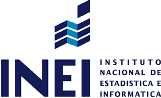 INSTITUTO NACIONAL DE ESTADÍSTICA E INFORMÁTICACENTRO DE INVESTIGACIÓN Y DESARROLLOCONVOCATORIA NACIONAL DE INVESTIGACIONES, 2020BASES DE CONVOCATORIALIMA - PERÚJunio, 2020PRESENTACIÓNEl Instituto Nacional de Estadística e Informática (INEI), a través del Centro de Investigación y Desarrollo (CIDE), tiene como uno de sus objetivos, establecer vínculos entre los hacedores de políticas públicas, investigadores y productores de información, de manera que los estudios e investigaciones en temas socioeconómicos y estadísticos que se promuevan, sean evidencias para la formulación, implementación y evaluación de políticas públicas.Cada año, el INEI cuenta con un Fondo Concursable de Investigaciones, financiado por el Tesoro Público, para impulsar el desarrollo de cuatro (04) estudios, mediante una Convocatoria Nacional de Investigaciones, con la finalidad de desarrollar trabajos utilizando como fuentes primarias las diferentes Bases de Datos de las investigaciones estadísticas que ejecuta el INEI.En esta oportunidad en la selección de las temáticas de estudios, ante las graves circunstancias de la pandemia, que afecta la vida de la Nación, se está incluyendo en la referida Convocatoria, investigaciones sobre el Impacto del COVID-19 en la población peruana.Cabe indicar que se han elaborado las bases de la convocatoria en la que podrán participar investigadores de reconocida experiencia. Las investigaciones para desarrollar tendrán como insumo las Bases de Datos de los Censos Nacionales, Encuestas y Registros Administrativos, y de ser necesario podrán ser complementadas, con fuentes de información de otras instituciones.CONVOCATORIA NACIONAL DE INVESTIGACIONES, 2020“BASES DE CONVOCATORIA”El Instituto Nacional de Estadística e Informática (INEI), realiza la “Convocatoria Nacional de Investigaciones”, correspondiente al año 2020. Para tal fin, cuenta con un fondo especial destinado al financiamiento de investigaciones, por un monto total de S/ 90 000 Soles.OBJETIVOS DE LA CONVOCATORIAPromover y apoyar el desarrollo de proyectos de investigación relacionados con el diseño, ejecución y evaluación de políticas públicas, mediante la utilización de la información contenida en las bases de datos que administra el INEI.Fortalecer las capacidades de investigación y/o análisis en temas estadísticos, económicos y sociodemográficos en las instituciones públicas y privadas, mediante el uso permanente de la información estadística oficial.Proponer nuevos procedimientos metodológicos e indicadores, utilizando la base de datos oficiales disponible.PERFIL DE LOS INVESTIGADORESLos interesados deberán acreditar experiencia en el desarrollo de investigaciones en las temáticas propuestas. Para tal fin, acompañarán a su propuesta evidencias de las investigaciones publicadas en los últimos años (carátula, créditos e índice).PRIORIDADES DE INVESTIGACIÓNEn el presente año, las investigaciones se orientan a temas relevantes como el impacto del COVID-19, así como, para el mejoramiento de las actividades estadísticas, el análisis, diseño y/o evaluación de políticas públicas, utilizando la información disponible (bases de datos) proveniente de las investigaciones estadísticas ejecutadas por el INEI. El acceso a esta información se efectúa mediante el enlace: http://iinei.inei.gob.pe/microdatos. Asimismo, para acceder a la información de los Censos 2017 ingresar al siguiente link: http://censos2017.inei.gob.pe/redatam/Las propuestas de investigación deberán estar referidas a los temas siguientes:La Construcción de las Cuentas Nacionales con Año Base MóvilEl propósito de la investigación, es analizar las implicancias del uso de la metodología a precios del año anterior, en reemplazo del año base fijo de precios, así como, la técnica del encadenamiento de números índices en los resultados de las cuentas nacionales y su principal indicador el Producto Bruto Interno (PBI).Con la elaboración del nuevo Año Base de las Cuentas Nacionales, el Perú conseguirá incorporar la recomendación de NNUU, OCDE y otros organismos multilaterales; de medir su PBI constante utilizando la metodología de la Base Móvil y Encadenamiento, en reemplazo de la Base Fija la aplicación de la Base Móvil y Encadenamiento permitirá disponer de una estructura de ponderaciones de las actividades económicas más recientes, dicha metodología, se viene aplicando en países miembros de la OCDE, Brasil, Chile, Colombia, entre otros. La investigación tomará como fuente las series de las Cuentas Nacionales, publicadas por el INEI.Vulnerabilidad de la Población Peruana ante el COVID-19El objetivo principal del estudio es identificar a la población vulnerable respecto a su condición, conocer sus niveles de vida desde un enfoque de deficiencia/entorno social, que sirva para apoyar los procesos de desarrollo.Analizando cómo afecta la pandemia de COVID-19 a la economía peruana, si sacrificamos demasiado la economía, el desempleo y el hambre pueden crecer demasiado. Qué medidas pueden tomar las familias para reducir el impacto en su presupuesto y qué retos nos esperan a mediano y largo plazo. El estudio tomará como base la información pertinente de la Encuesta Nacional de Hogares-ENAHO, la Encuesta Demográfica y de Salud Familiar-ENDES, la Encuesta Nacional de Programas Estratégicos-ENAPRES, período 2014-2019, los resultados de los Censos Nacionales de Población y Vivienda, 2017 y los Registros Administrativos del MINSA y del MIDIS.Costos de Producción para la Actividad Agricultura, Ganadería, Caza y Silvicultura Desarrollar una investigación con la finalidad de determinar la estructura de costos de los principales productos agrícolas, pecuarios y silvícolas a nivel nacional; determinando así los lineamientos y procedimientos técnicos para su medición en el marco del Sistema de Cuentas Nacionales, para la elaboración del nuevo Año Base de las Cuentas Nacionales.Se debe elaborar una investigación de costos de al menos 70 productos agrícolas, en los cuales se tendrá en cuenta el nivel tecnológico de cada cultivo; además se investigarán los costos de al menos 10 productos pecuarios, analizando el nivel tecnológico y el tipo de crianza por especie, asimismo, elaborar un estudio de costos de al menos 3 productos silvícolas tomando en cuenta el nivel tecnológico por producto. En todos los casos hay que destacar los más representativos en cada departamento, así como los canales de comercialización, precios y volúmenes de producción. La investigación tomará como fuente de datos la información de las bases de datos de la Encuesta Nacional Agropecuaria – ENA, del Censo Nacional Agropecuario, de las bases de datos del Ministerio de Agricultura, de las Cuentas Nacionales, entre otras informaciones complementarias.Impacto del COVID-19 en la Pobreza del PerúLa Organización Internacional del Trabajo (OIT) acaba de publicar una “evaluación inicial” del impacto del COVID-19 en la que asegura que “la crisis económica y laboral provocada por la pandemia del Covid-19 podría aumentar el desempleo mundial en casi 25 millones de personas”. Los efectos de la pandemia -explica la OIT- “serán de gran alcance, llevando a millones de personas al desempleo, al subempleo y a la pobreza laboral”. En línea con lo anterior mencionado, el principal objetivo de esta investigación es medir el impacto del COVID-19 en la pobreza total y pobreza extrema del Perú.Analizando en qué medida aumentaron los niveles de pobreza en el país, planteando propuestas de qué manera se irá reactivando la economía, investigando qué sectores se han visto más afectados y cuáles se han favorecido con esta crisis. Cuáles son los retos que le esperan al país en el mediano y largo plazo. La investigación tomará como base referencial la información de la Encuesta Nacional de Hogares del segundo semestre del 2020 y los Registros Administrativos del MINSA y del MIDIS.NIVEL DEL INVESTIGADORSenior: Es un investigador de experiencia y es el responsable de la investigación a tiempo completo o parcial. Debe estar en capacidad de desarrollarla en un plazo no mayor de tres (03) meses.El investigador que postula debe acreditar un postgrado (Grado de Doctor o Ph.D., Grado de Maestro, Magíster o Máster). Asimismo, en los últimos años, debe de haber desarrollado al menos una investigación, relacionada con el tema que abordará. El/los grado(s) académicos deben estar acreditados y/o validados por la Superintendencia Nacional de Educación (SUNEDU).ÁMBITOS DE ESTUDIOLos temas de investigación deberán considerar como ámbito de estudio, los espacios geográficos o sectoriales siguientes:1.    Nacional.2.    Áreas: Urbana – Rural.3.    Regiones naturales.4.    Departamento o Provincia.5.    Atender un objetivo sectorial.PRESENTACIÓN DE PROPUESTASEn el Anexo Nº 2 se detalla el formato de presentación de los perfiles de investigación. El Anexo Nº 4 es el formato para llenar datos del curriculum vitae y en el Anexo Nº 5 se presentan los requisitos para postular. A continuación, se especifican las reglas para el proceso:El investigador, presentará su propuesta de investigación considerando lo siguiente:Utilizará el esquema de presentación de la investigación, que forma parte del presente documento (Anexo Nº 2).El investigador, en la página Web del INEI (www.inei.gob.pe; http://iinei.inei.gob.pe/microdatos; http://censos2017.inei.gob.pe/redatam/), podrá obtener, información que permitirá complementar su propuesta, considerando la cobertura y disponibilidad de la informaciónSe recomienda que la propuesta de investigación incorpore análisis de género, considerando:Una metodología bien definida y adecuada a la investigación a realizar.Que la investigación propuesta, incluya un enfoque de carácter innovador; el uso de herramientas analíticas modernas y el impacto que tendrá la investigación en la política pública.Que los resultados de la investigación sean herramientas que permitan visualizar, focalizar e implementar acciones y decisiones oportunas de políticas públicas en algún sector o entidad del Estado.Las propuestas deberán ser remitidas a la dirección electrónica:  mesadepartes@inei.gob.pe DE LOS CRITERIOS DE EVALUACIÓN DEL INVESTIGADOR Y DE LA PROPUESTAPara la evaluación técnica de las propuestas de investigación, la Comisión Evaluadora tomará en consideración los siguientes criterios:DE LA COMISIÓN EVALUADORAEl Comité Evaluador, estará integrado por tres (03) directivos-profesionales calificados del Instituto Nacional de Estadística e Informática (INEI). Serán los encargados de evaluar y seleccionar las propuestas de investigación presentadas. Cuando el tema lo amerite se podrá convocar a otras instituciones especializadas en los temas materia de la Convocatoria.Los miembros del Comité Evaluador calificarán y decidirán en orden de mérito cuatro (04) investigaciones, teniendo en cuenta los juicios contenidos en la tabla de calificación Criterios de Evaluación del Investigador y de la Propuesta (Numeral VII del presente documento).DE LA SELECCIÓN DE LAS PROPUESTAS DE INVESTIGACIÓNSerán seleccionadas las propuestas de investigación que reúnan los mayores puntajes totales, considerados en la evaluación del perfil del investigador y de la propuesta técnica de la investigación, según área temática. El investigador que presente varias propuestas, sólo podrá ganar en una propuesta. Cualquier alcance o aspecto no contemplado, será solucionado por el Comité Evaluador.La Convocatoria de investigaciones y las propuestas seleccionadas, serán publicadas en la página web del INEI.DE LA INFORMACIÓN PARA EL DESARROLLO DE LA INVESTIGACIÓNSuscrito el respectivo contrato, el INEI proporcionará al investigador la Base de Datos de la(s) encuesta(s) necesaria(s) para el desarrollo del estudio. De ser necesario, el Centro de Investigación y Desarrollo del INEI, brindará asesoría sobre las características de las Bases de Datos en referencia.DE LAS OBLIGACIONES DEL INVESTIGADOREl investigador presentará los siguientes productos:A los cinco (05) días de suscrito el contrato, el investigador deberá enviar el perfil final de la investigación a desarrollar de acuerdo a la estructura del anexo 02, complementado con los aspectos metodológicos, objetivos, problemática, marco teórico, entre otros.   La propuesta deberá incorporar los aportes de la Mesa de Estudios Socioeconómicos a que se hace referencia en el numeral 5 del punto XV del presente documento.El primer informe de avance, se enviará a los 45 días calendarios de iniciada la investigación, y debe ceñirse a la aplicación de las herramientas analíticas, obtención de los resultados, causa y efecto, tabulados con sus análisis descriptivo y analítico, estará acompañado del Anexo Metodológico que debe detallar, los métodos y procedimientos a ser empleados en la investigación.El informe final de investigación, se entregará en un plazo de noventa (90) días calendarios de iniciada la investigación. Para su evaluación y conformidad, se dará cuenta de los resultados logrados, en un formato preparado para la publicación de la investigación; incluirá información y datos, análisis cualitativo y cuantitativo, y un resumen de los resultados.  Asimismo, deberá presentar las bases de datos utilizadas integradas en SPSS y/o STATA con su respectiva sintaxis, a fin de garantizar la replicabilidad de los resultados obtenidos.Los comentarios, sugerencias y observaciones a la investigación, realizadas por el Centro de Investigación o por el Responsable de efectuar la revisión y evaluación de informes de avance y final, deberán ser incorporados por el investigador en la versión definitiva del informe final incluyendo un resumen y abstract del estudio con sus conclusiones y recomendaciones. El informe y sustento final de investigación, será expuesto por el investigador según programa del CIDE/INEI, destacando los principales hallazgos y sus implicancias. Además, el investigador tendrá que presentar un artículo en base a la investigación realizada en seis (06) páginas como mínimo y ocho (08) como máximo, para su incorporación en la revista que elabora el INEI.El documento final deberá tener un mínimo de noventa (90) páginas (no incluye anexos), y debe estar con letra Arial tamaño 11, con espacio y medio de interlineado y, considerando las normas que señala la American Psychological Association (APA), respecto a las citas y referencias bibliográficas. Todas las hojas deben ser firmadas y al final del documento deberá estar el nombre completo del investigador con su firma y el número de su DNI; asimismo, para su edición tendrá que presentar en Excel los cuadros y gráficos utilizados en la investigación, los cuales deberán tener el formato señalado en el “Manual para la presentación de Cuadros Estadísticos” y en la “Guía para la presentación de Gráficos Estadísticos” que ha elaborado el INEI. Otros aspectos, serán incorporados en los Términos de Referencia.El investigador es responsable de la redacción final del documento, debiendo ser claro, preciso y correcto, esto es, escribir cumpliendo las normas gramaticales y estructurales a fin de presentar un documento redactado impecablemente.El informe final deberá ser remitido a: mesadepartes@inei.gob.pe, atención Centro de Investigación y Desarrollo (CIDE), para la revisión y evaluación. Sólo se ejecutará los pagos cuando los informes cuenten con la conformidad correspondiente.DEL MONTO ASIGNADO PARA EL DESARROLLO DE INVESTIGACIONESEl monto máximo asignado incluidos los impuestos de ley, costos, viajes, viáticos y gastos del consultor, no excederá la suma de S/ 22 500 Soles por cada investigación, como toda retribución.La forma de pago será de la siguiente manera:40% del monto total del contrato, luego de la presentación, aprobación y conformidad del primer informe de avance.60% del monto total del contrato, luego de la presentación, evaluación, (de levantar las observaciones si las hubiere), aprobación y conformidad del informe final.TÍTULOS DE PROPIEDAD Y CONFIDENCIALIDAD DE LA INFORMACIÓNLos títulos de propiedad, derechos de autor, editor y derechos de cualquier naturaleza sobre el material producido bajo las estipulaciones del contrato, son cedidos de manera exclusiva al INEI, no pudiendo considerar logos o imágenes de otra Institución o Centro de Investigación.La información obtenida por el investigador, dentro del cumplimiento de sus obligaciones, así como sus informes y toda clase de documentos o materiales que produzca con relación a los servicios contratados, tienen carácter confidencial y no pueden ser dados a conocer a terceras personas o divulgada sin autorización expresa y por escrito del INEI. Esta obligación permanece vigente aún después de la resolución o término del contrato.DIFUSIÓN DE LOS RESULTADOS DE LAS INVESTIGACIONESEl investigador se compromete a dictar conferencias sobre el tema investigado. Este compromiso tiene un período de vigencia de doce meses contados a partir del último pago de sus honorarios. En el caso de que dichas conferencias tengan lugar fuera de Lima, los costos de desplazamiento del investigador serán asumidos por la entidad auspiciadora.PROCEDIMIENTOS ADMINISTRATIVOSLos investigadores interesados que deseen participar en el proceso de selección, se sujetarán a lo siguiente:A las reglas de la Convocatoria Nacional de Investigaciones en los temas propuestos, contenidas en las bases.Para elaborar la propuesta de investigación, el investigador se regirá por el esquema único del perfil de investigación que se encuentra en el Anexo N° 2, considerando las áreas temáticas y la información disponible de las variables investigadas según Bases de Datos de fuentes que administra el INEI.Presentar la documentación completa en la dirección electrónica: mesadepartes@inei.gob.pe, lo siguiente:Carta dirigida al Jefe del INEI según Anexo Nº 1.Propuesta de investigación de acuerdo al esquema señalado en el Anexo Nº 2.Declaración Jurada – certificado de elegibilidad según Anexo Nº 3.Currículum Vitae, debidamente documentado con copias simples que sustenten los requisitos solicitados en el perfil del investigador, según Anexo N° 4.Cronograma de trabajo de actividades semanal/mensualLuego de la evaluación del perfil del investigador y de la investigación, la Comisión Evaluadora, comunicará y publicará en la página web del INEI, el resultado final del proceso de selección.El CIDE, convocará a los investigadores de las propuestas ganadoras a una reunión virtual de Mesa de Estudios Socioeconómicos, espacio en el que sustentarán sus propuestas de investigación. Asimismo, incorporarán los aportes de la mesa virtual para mejorar las investigaciones a realizar, y las propuestas de investigación a efectuarse por la fuente de financiamiento del Tesoro Público.La contratación es exclusivamente con un investigador, en el caso que el estudio cuente con la colaboración de otras personas, solo se considerará como autor a la persona con quien el INEI firma el contrato, en la página de la introducción si lo considera necesario, puede citar el nombre de sus asistentes o colaboradores.En la portada de la investigación saldrá publicado sólo los nombres y apellidos del investigador con quien firme contrato el INEI.CRONOGRAMA DE ACTIVIDADESLos plazos establecidos son los siguientes:Convocatoria del concurso público, por diversos mediosDel 15 al 26 de junio 2020.Recepción de expedientesDel 29 de junio al 17 de julio 2020.Evaluación de propuestas por la Comisión EvaluadoraDel 20 al 24 de julio 2020.Publicación de resultados del concurso de selección de las investigaciones preseleccionadas, en página Web del INEI.Del 30 al 31 de julio 2020.Sustentación virtual de los perfiles de investigación ante la Comisión Evaluadora.Del 03 al 05 de agosto 2020.Publicación de resultados del concurso de selección de las investigaciones seleccionadas.Día 06 de agosto 2020.Gestión y suscripción de contratos con los investigadoresDel 07 al 14 de agosto 2020.Inicio del desarrollo de las investigacionesDía 17 de agosto 2020.Nota: Los ganadores deberán reunir los requisitos para postular al concurso, ver Anexo N° 5.INFORMACIÓN SOBRE LA CONVOCATORIAToda consulta sobre la convocatoria será atendida por el Centro de Investigación y Desarrollo (CIDE) del INEI, a través del correo:  cide@inei.gob.pe  ANEXO Nº 1SeñorJEFE DEL INSTITUTO NACIONAL DE ESTADÍSTICA E INFORMÁTICAYo, …………………………………………………………………………….........., con DNI Nº …………….., y domiciliado en ……………………………………..........…………….…………., distrito de………………......................, me presento como candidato para participar en la Convocatoria Nacional de Investigaciones, en el área temática de: ………………………………………………………… .Asimismo, de  conformidad  con  los  requisitos  señalados  en  las  bases  de  la  convocatoria  estoy adjuntando, a la presente, la documentación solicitada para el proceso de selección.Lima,         de                    2020                                            Nombres y Apellidos : D.N.I. N°                    :			FirmaANEXO Nº 2ESQUEMA DE PROPUESTA DE LA INVESTIGACIÓN A DESARROLLAR (Propuesta Técnica)TÍTULO DE LA INVESTIGACIÓN: …………………..FUNDAMENTO DEL PROBLEMAComprende:El planteamiento del problemaLa formulación del problema• Proponer una pregunta significativa que justifique la investigaciónLa sistematización del problema• Son las sub-preguntas que ayudarán a responder la pregunta significativaOBJETIVOS DE LA INVESTIGACIÓNObjetivo generalObjetivos específicos• Propósitos específicos mediante los que se puede lograr el objetivo general  JUSTIFICACIÓN DE LA INVESTIGACIÓNMotivaciones de carácter práctico (la investigación apoya la solución de problemas para la toma de decisiones).Motivaciones de carácter metodológico (aporta a la utilización o creación de instrumentos y modelos de investigación).Motivaciones de carácter teórico (permite verificar, rechazar o aportar proposiciones teóricas del tema de estudio).MARCO TEÓRICOUbicar la investigación dentro del conjunto de teorías existentes con el propósito de precisar en cuál corriente de pensamiento se inscribe y en qué medida significa un aporte o es complementario.FORMULACIÓN Y OPERACIONALIZACIÓN DE HIPÓTESISFormulaciónLas hipótesis deberán estar planteadas bajo una forma que permita la verificación.OperacionalizaciónLas variables que definen las hipótesis deberán ser desglosadas en indicadores.ASPECTOS METODOLÓGICOSa)    Tipo de estudioSeñalar y fundamentar si la propuesta es de tipo:• Descriptivo• Explicativo• Metodológicob)    Método de investigaciónSustentar si se utilizará:• La observación• La inducción• La deducción• Análisis y síntesisc)    Fuentes y técnicas de recolección de información. Indicar, con detalle, cuáles serán las:• Fuentes primarias • Fuentes secundariasd)    Tratamiento de la información.  Señalar y fundamentar si se utilizará:• Técnicas de análisis estadístico• Técnicas de análisis econométricoCARÁCTER INNOVADOR DE LA PROPUESTAIMPACTO QUE TENDRÁ LA INVESTIGACIÓN EN LA POLÍTICA PÚBLICALIMITACIONES DE LA PROPUESTA DE INVESTIGACIÓNCRONOGRAMA DE TRABAJOFUENTES A UTILIZAR EN EL DESARROLLO DE LA INVESTIGACIÓNANEXO Nº 3DECLARACIÓN JURADA-CERTIFICADO DE ELEGIBILIDAD DE CONSULTORES INDIVIDUALESMediante la presente, quien suscribe, ………………………………………………………………….........., con DNI Nº …………….., y domiciliado en ……………………………………........…………….…………. distrito de……………….......................En mi condición de persona natural, en el ejercicio libre de mi profesión, declaro bajo juramento para efectos de los servicios de consultoría que prestaré al INEI, lo siguiente:Soy peruano y resido en el país.No tengo conflicto de intereses para aceptar la presente consultoría ni registro antecedentes penales.No me encuentro incurso en incumplimiento contractual con institución pública alguna ni me encuentro inhabilitado o impedido para contratar con el Estado.En el Sector Público, no percibo simultáneamente remuneración y pensión, incluidos honorarios por servicios no personales, asesorías o consultorías, salvo por función docente y la percepción de dietas por participación en un (1) directorio de entidades y empresas públicas, que me impida celebrar el presente contrato con el INEI.Declaro conocer las indicaciones de las Bases de esta Convocatoria y reconozco que formarán parte de los términos de referencia que se incluirán en el contrato y acepto mi obligación de presentar informes por los trabajos especificados, me comprometo a cumplir y desarrollar satisfactoriamente los servicios de la convocatoria contratada.Cualquier información falsa o equívoca con relación a la presente declaración y requerimientos de elegibilidad, así como a la consignada en el Formulario Estándar de Currículum Vitae, tornará nula y dejará sin efecto mi contratación, no teniendo derecho a honorario alguno.Finalmente, declaro conocer que el INEI se encuentra facultado a verificar el contenido de la presente Declaración Jurada, así como de la documentación sustentatoria de mi contratación y que, en caso de falsedad, es de aplicación en lo pertinente lo dispuesto en el numeral 32.3 del Artículo 32° de la Ley N° 27444, Ley del Procedimiento Administrativo General.Lima,         de                    2020    Nombres y Apellidos: DNI N°                      :FirmaANEXO Nº 4FORMATO DE CURRICULUM VITAEDATOS PERSONALESEstudios UniversitariosESTUDIOS REALIZADOSEXPERIENCIA PROFESIONALPUBLICACIONES      Título                                                                                                           Fecha           Número de páginas, editorial y/o medioÁREA DE INTERÉSDISTINCIONESInstitución                                                          Distinción                               AñoOBSERVACIONESNOTA: Los documentos sustentatorios se adjuntarán a la propuesta debidamente foliados.ANEXO Nº 5REQUISITOS PARA POSTULAR AL CONCURSOConstancia vigente del Registro Nacional de Proveedores del Estado, otorgado por el Organismo Supervisor de las Contrataciones del Estado-OSCE; asimismo deberá contar con Recibo por Honorarios Electrónico.El investigador, deberá sustentar cada uno de los requisitos que se le solicita en los Términos de Referencia propuesto por la institución que convoca, por ejemplo, deberá adjuntar los diplomas que acrediten la formación académica validado por la SUNEDU, la experiencia general y la experiencia especifica. (Las carátulas y los créditos correspondientes si se pide sustentar haber publicado investigaciones).También adjuntará DNI y el Perfil de la Investigación a desarrollar, según formato estándar del Anexo Nº 2.El investigador deberá incluir su propuesta económica en soles por el desarrollo de la investigación, la misma que no podrá superar los S/ 22 500,00 Soles por cada investigación.Para cada servicio que haya hecho el investigador, se pide la conformidad del trabajo realizado de parte de la institución o empresa contratante.Todos los documentos sustentatorios  deberán ser enviados al correo electrónico: cide@inei.gob.peEl investigador deberá incorporar como anexo del trabajo un breve informe precisando las posibles dificultades de acceso a las bases de datos del INEI que utilizó, precisando la manera como superó dicho problema.Nivel de InvestigadorFuente de FinanciamientoCantidad de InvestigacionesMonto por Investigación(Soles)Monto total (Soles)SeniorTesoro Público422 50090 000Total490 000DESCRIPCIÓNPARCIALTOTALl.  PERFIL DEL INVESTIGADOR81.1 Formación Académica (Hasta 3 puntos)3Grado de Doctorado o Ph.D.3Titulado con Maestría2Bachiller con Maestría11.2  Experiencia en Investigaciones (Hasta 5 puntos)53 o más investigaciones desarrolladas en los últimos 8 años referentes al tema propuesto o temas relacionados con la investigación.5Hasta 2 investigaciones desarrolladas en los últimos 8 años referentes al tema propuesto o temas relacionados con la investigación.31  investigación desarrollada  en  los  últimos  8  años referente al tema propuesto o tema relacionado con la investigación.2II.  PERFIL DE LA INVESTIGACIÓN (Hasta 12 puntos)122.1 Metodología3Se calificará con el mayor puntaje (3) al oferente que presente a juicio del Comité Evaluador, la mejor metodología. A las demás propuestas,  se  les otorgará  un  puntaje  proporcional.2.2 Tema innovador4Se calificará con el mayor puntaje (4) al oferente que presente a juicio del Comité Evaluador, el mejor tema innovador.  A las demás propuestas se les otorgará un puntaje proporcional.2.3 De impacto en las políticas públicas del país5Se calificará con el mayor puntaje (5) al oferente que presente, a juicio del Comité Evaluador, el mejor tema de impacto en las políticas públicas del país. A las demás propuestas se les otorgará un puntaje proporcional.PUNTAJE TOTAL20Apellido paternoApellido maternoNombresFecha de nacimiento (día/mes/año)DepartamentoPaísDNIDirección domiciliariaTeléfono Fijo - CelularCentro de TrabajoDirección del Centro de TrabajoTeléfonoFaxCorreo electrónicoUniversidadPaísEspecialidadEgresó?(si / no)Grado obtenidoFecha de obtenciónCentro de EstudiosPaísCurso / DiplomaFecha deobtenciónInstituciónÁreaCargoActividadFecha de inicioFecha de término